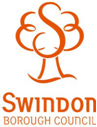 Request for QuotationServices / Goods / ConsultancySwindon Borough Employment Study (2023)Lot A – Employment Needs and Land Supply StudyLot B – Retail and Main Town Centre Uses Needs StudyLot C – Both Lot A and B  Part 1:Instructions to BiddersRef: DN670692This RFQ pack consists of the following documents:Introduction to the procurementOverview and SummarySwindon Borough Council (SBC) is issuing this Request for Quote ("RFQ") in relation to the procurement of three Lots of professional evidence studies: Lot A – Employment Needs and Land Supply Study; Lot B – Retail and Main Town Centre Uses Needs Study and Lot C – submission for both Lot A and Lot B.This RFQ Part 1 contains information about the procurement process and sets out how bidders must respond. Full details of SBC’s requirements are set out in the Specification Annex A.This procurement process is not regulated by specific sections of the Public Contracts Regulations 2015 (Parts 2 and 3).Bidders’ quotations must be valid and capable of acceptance by SBC for a period of 90 days from the closing date of receipt of tenders.Instructions to BiddersThe key dates for this procurement are currently anticipated to be as follows:SBC reserves the right to amend the above key dates and will notify all bidders of any such amendments.  At any time prior to the deadline for the receipt of bids SBC may, at its sole discretion, extend the deadline.  Any such extension will apply to and be communicated to all bidders.  Documentation not returned by the due date and time will be excluded from evaluation.Clarifications ProcessBidders may ask questions or seek clarification regarding any aspect of this RFQ before submitting a quotation.  Any matters relating to contractual terms should be raised and resolved during the tendering process and as part of the clarification questions to the Council.  Clarification requests must be submitted in writing by the timescale detailed in 2. above. Advertised and returned via e-tender portal:Clarifications must be submitted in writing via the e-tendering portal. To ensure all bidders have equal access to information, all clarifications (anonymised where necessary) and SBC’s responses will be uploaded to the portal for bidders to access.  It is bidders’ sole responsibility to regularly check the portal for updates.Submission Instructions Contractors must complete all response areas in Part 2 Response Document.  Please ensure that you complete the questionnaire fully. Please adhere to any maximum word count requirements in your response, failure to do so will mean all text submitted over the maximum will be disregarded in the evaluation process. Figures / graphics may be used to visually illustrate a point only (with the main narrative in the text explanation), any words included within this illustrative material will be included in the word count.  Attachments will not be evaluated unless specifically requested.Please ensure that the fully completed Part 2 Response Document is returned with the signed Form of Quotation and Certificate of Bona Fide Quotation (electronic signature is acceptable) and any other documents referred to.The RFQ response document and pricing schedule must be submitted in the original document format (e.g. word or excel) and no sections should be removed, altered or split up into separate documents.  All sections of the pricing schedule must be completed.  If further information from the Council is required in order to provide a price for any of the items in the pricing schedule this should be raised and resolved during the tendering process and as part of the clarification questions to the Council.  Should the bidder wish to submit these documents as a PDF version then the original format response must also be supplied which will be considered the master response.It is the responsibility of the bidder to allow sufficient time to commence and complete the submission of all required documentation and submitting the RFQ response prior to the closing date and time.Failure to comply with the submission instructions may result in your bid being excluded from further evaluation.Submitting your application by E-tender Documents should be uploaded as attachments via the ProContract portal, www.supplyingthesouthwest.org.uk. RFQ responses submitted in any other format will not be considered.Contract Terms and ConditionsThe contract will be based on the Contract Terms and Conditions as set out in Annex B.  Acceptance of the Contract Terms and Conditions is a mandatory pass/fail requirement. It is important that bidders review these carefully and take account of these when preparing their bid.  By submitting a tender, bidders agree to be bound by the terms of this RFQ and the Contract Terms and Conditions without further negotiation or amendment.Qualified BidsYour bid must be stand-alone and not be qualified in any manner (including any assumptions or proposed amendments, reference to another bid or any external factors). SBC reserves the right to exclude qualified bids at its sole discretion.General Information for BiddersSBC shall not be liable or have any obligation arising from the issue of this RFQ bidding process.Any costs incurred by the bidder in responding to this request or in support of activities associated with the response to this request are to be borne by the bidder and are not reimbursed by SBC.Supporting documents (e.g. insurance certificates and accounts) only need to be provided if the bidder becomes the preferred bidder.  If selected as preferred bidder, the bidder must provide all evidence requested within two working days of being notified.During the evaluation process, SBC reserves the right to clarify any element of a bidder’s RFQ submission at its sole discretion.Variant bids will be excluded unless specifically allowed for within the Specification (Annex A).The Contract Terms and Conditions (Annex B) will form any subsequent contract, with the following amendments:Evaluation Methodology and CriteriaBidders must meet the following minimum requirements before SBC will evaluate their bid.  If a bidder does not meet one or more of the minimum requirements, they may be excluded from the procurement process.  If a Bidder meets all these minimum requirements their responses to the quality criteria assessed as set out below:Overall scoring award criteria (out of 100%)Quality – 60% Pricing – 30%Social Value – 10% Quality and Social Value Evaluation – sub-criteria and weightingTo be readTo be completed, signed and returnedPart 1 – Instructions to Bidders XPart 2 – Response Document including:Appendix A – Form of QuotationAppendix B – Certificate of Bona Fide QuotationXAnnex A – SpecificationXAnnex B – Contract Terms and ConditionsXAnnex C – Pricing Schedule XClosing date for clarifications17:00 26/05/2023RFQ return by17:00 16/06/2023Evaluate RFQw/c 19th June 2023Preferred bidder selected w/c 19th June 2023Estimated award contract w/c 26th June 2023Estimated contract commencementw/c 26th June 2023AgreementRFQSpecification (including Appendices)Pricing ScheduleContract Terms and ConditionsClarifications Bidder’s RFQ responseCommencement Date 26/06/2023Expire Date 29/02/2024Authority AddressPlanning Policy, forwardplanning@swindon.gov.uk Civic Offices, Euclid Street, Swindon, SN1 2JHReview meetingsInception meeting w/c 26/06/2023PASS/FAIL CRITERIAPASS/FAIL CRITERIAQuestionnaire referenceMandatory requirement to passGeneral RFQ response in the correct format, received on time and with all sections fully completedPart 2: Response DocumentPart 2: Response Document2.1 Financial TestSelf-certifying ‘Yes’ Or demonstrating financial stability2.2 Insurances	Self-certifying yes2.3 Legal ProceedingsSelf-certifying yes2.4 Health & SafetySelf-certifying yes2.5 EqualitiesSelf-certifying yes2.6 BriberySelf-certifying yes2.7 Sub-contractorsSelf-certifying yes Or N/A if sub-contractors will not be used2.8 Health & Safety Self-certifying no Or self-certifying yes and providing evidence in 2.8.1 of implemented procedures to SBC’s satisfaction3: Past ExperienceMust provide details of at least two relevant contracts5: ComplianceConfirm compliance with all requirementsLot 1Employment Needs and Land Supply StudyNumberQuestion themeWeighting 4.1 Please outline your proposed method statement to deliver the study with reference to the Project Specification in Annex A to ensure delivery of the project to specification and timescales. (Maximum Word Limit: 2,500 words)30%4.2Please provide your insights into the challenges of developing a robust approach to employment growth forecasts within an often rapidly changing macro-economic climate.  This could include examples or case studies where challenges have been overcome or de-risked.  (Maximum Word Limit: 1500 words)10%4.3From your experience, what do you consider the key elements of a successful employment land strategy?(Maximum Word Limit: 1500 words)10%4.4Please indicate the project management, risk management and quality assurance process you will employ throughout the duration of the project to ensure robust and consistent outputs free from errors and delivered to the timescales required.   This should include identification of any key risks and possible mitigation to ensure delivery of the project to specification and timescales.(Maximum Word Limit: 1500 words)10%Sub-totalSub-total60%NumberQuestion themeWeighting 5.1 Please provide details of the activities you will undertake, if successful, to provide direct practical social benefits to local residents of Swindon Borough and how the proposal would improve economic, social and environmental well-being.Social benefits may include for example skills, training, events and awareness raising programmes.(Maximum Word Limit: 1000 words)10%Sub-totalSub-total10%Lot 2Retail and Main Town Centres Uses Needs StudyNumberQuestion themeWeighting 4.1 Please outline your proposed method statement to deliver the study with reference to the Project Specification in Annex A to ensure delivery of the project to specification and timescales. (Maximum Word Limit: 2,500 words)30%4.2What do you consider the core processes and components of successful household and shopper surveys to capture robust information to inform a Local Plan?(Maximum Word Limit: 1500 words)10%4.3From your experience, what would be your key recommendations on regenerating town centres blighted by vacant units?  (Maximum Word Limit: 1500 words)10%4.4Please indicate the project management, risk management and quality assurance process you will employ throughout the duration of the project to ensure robust and consistent outputs free from errors and delivered to the timescales required.   This should include identification of any key risks and possible mitigation to ensure delivery of the project to specification and timescales.(Maximum Word Limit: 1500 words)10%Sub-totalSub-total60%NumberQuestion themeWeighting 5.1 Please provide details of the activities you will undertake, if successful, to provide direct practical social benefits to local residents of Swindon Borough and how the proposal would improve economic, social and environmental well-being. Social benefits may include for example skills, training, events and awareness raising programmes.(Maximum Word Limit: 1000 words)10%Sub-totalSub-total10%Evaluation criteriaEvaluation criteriaNon-Price elements will be judged on a score from 0 to 5, which shall be subjected to a multiplier so criteria worth 20% will have a 0 - 5 score and a multiplier of 4.  The 0 - 5 score shall be based on:Non-Price elements will be judged on a score from 0 to 5, which shall be subjected to a multiplier so criteria worth 20% will have a 0 - 5 score and a multiplier of 4.  The 0 - 5 score shall be based on:0The Question is not answered or the response is completely unacceptable.  It does not meet the minimum requirement or they have completely missed the point of the question1Very poor response and not acceptable – fails to meet the minimum requirement/standard. Requires major revision to the proposal to make it acceptable.  Only partially answers the requirement, with major deficiencies and little relevant detail proposed.2 Poor response only partially satisfying requirement/standard with deficiencies apparent.  Some useful evidence provided but response falls well short of minimum requirements.  3 Response is acceptable and meets minimum requirement but remains basic and could have been expanded upon.  Response is sufficient but does not inspire.  Good probability of success, weaknesses can be readily corrected.4 Response meets our expected requirement/standard and exceeds minimum expectations including as level of detail, which adds value to the bid.  Great probability of success, no significant weaknesses noted5 Excellent response – comprehensive and useful, which exceeds the specified performance or capability in a beneficial way.  High probability of success, no weaknesses noted.  The response is innovative and includes a full description of techniques and measurements to be employedPricing element – sub criteria and weightingWeighting Sub-total30%Price elements will be judged on the following criteria.  The lowest price for a response which meets the pass criteria shall score 10.  All other bids shall be scored on a pro rata basis in relation to the lowest price.For example - Bid 1 £100,000 scores 10, Bid 2 £120,000 differential £20,000 or 20% remove 20% from price scores 8, Bid 3 £150,000 differential £50,000 remove 50% from price scores 5, Bid 4 £175,000 differential £75,000 remove 75% from price scores 2.5.  The lowest score possible is 0. All scores are then subjected to a multiplier e.g. if price has a scoring criteria of 70%, the multiplier will be 7.